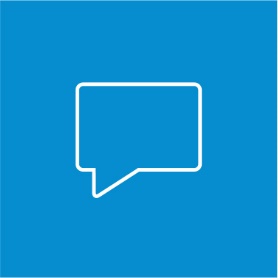 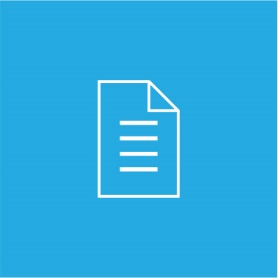 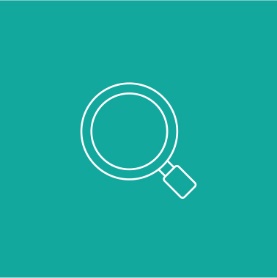 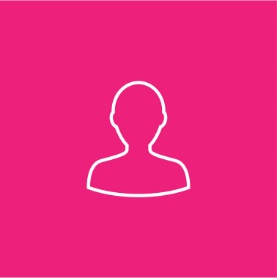 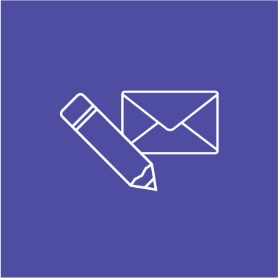 We’re on a missionOur mission is to provide the very best education for all pupils and the highest level of support for our staff to ensure every pupil leaves our academies with everything they need to reach their full potential.These are the things we hold dearTransparencyAs a charity founded on strong ethical practices, Academy Transformation Trust takes pride in being open, honest and crystal clear in everything we do.InnovationWe are constantly striving to do all we can to make education the best it possibly can be. We are brave in our actions and do everything we can to have a positive impact on whole child development.CollaborationWe believe the future of education relies upon effective collaboration between academies, and better collaboration between academies and their local communities.AmbitionWe are determined to improve education nationwide by encouraging collaboration and giving academies everything they need to realise their full potential.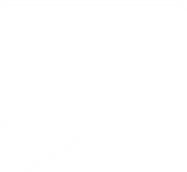 Ravens Academy is part of the Academy Transformation Trust family of academies.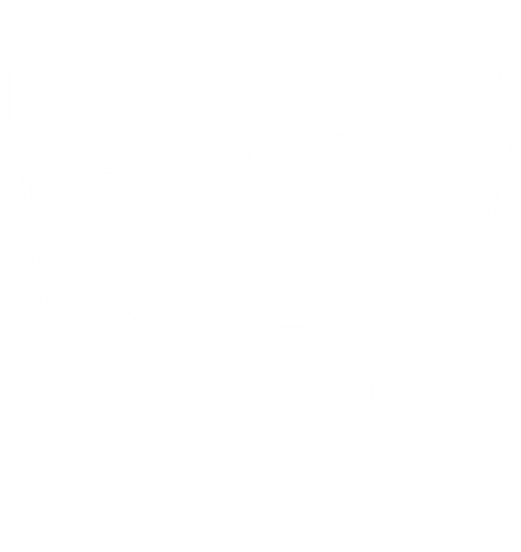 We are very proud of each of our children and we continue to work hard to inspire every pupil in our academy to succeed and develop.We are committed to providing a safe, friendly learning environment and our dedicated, creative staff team respond to all of our children’s needs enabling them to achieve their full potential.Life at Ravens Academy is fun, enjoyable and enriching. We value and support our families and foster a relationship that shows mutual respect and trust.High priority is given to quality teaching of English and maths and the use of technologies across the curriculum.Life at Ravens Academy is fun, enjoyable and enriching. We value and support our families and foster a relationship that shows mutual respect and trust.High priority is given to quality teaching of Literacy and Numeracy and the use of technologies across the curriculum.To find out more, please visit www. ravensacademy.attrust.org.ukTo work in partnerships with class teachers to support learning in line with the national curriculum, codes of practice and school policies and procedures. To provide support to pupils in a particular curriculum across the school or support pupils with severe learning, behavioural, communication, social, sensory or physical difficulties.  Key responsibilities are:Take an active role in the preparation, maintenance and control of stocks of materials and resources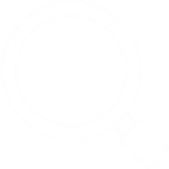 Working with individuals or small groups of children under the direction of teaching staff Understand specific learning needs and styles and provide differentiated support to pupils individually and within a groupImplement planned learning activities/teaching programmes as agreed with the teacher, adjusting activities according to pupils’ responses as appropriateEstablish positive relationships with pupils supportedProvide feedback to pupils in relation to attainment and progress under the guidance of the teacherSupport pupils with activities which support literacy and numeracy skillsSupport the use of ICT in the classroom and develop pupils’ competence and independence in its useTo be involved in planning, organising and implementing IEPs, including attendance at, and contribution to, reviewsPromote the inclusion and acceptance of children with special needs within the classroom ensuring access to lessons and their content through appropriate clarification, explanation and resourcesPromote positive pupil behaviour in line with school policies and help keep pupils on taskParticipate in planning and evaluation of learning activities with the teacher, writing reports and records as requiredMonitor and record pupil responses and learning achievements, drawing any problems which cannot be resolved easily to the attention of the teacherSupport learning by selecting appropriate resources/methods to facilitate agreed learning activitiesAttend to pupils’ personal needs including help with social, welfare and health matters, including minor first aid.Liaise with staff and other relevant professionals and provide information about pupils as appropriateTo assist with the display and presentation of pupils’ workTo supervise pupils for limited and specified periods including break-times when the postholder should facilitate games and activitiesTo assist with escorting pupils on educational visits OtherTo understand and apply school policies in relation to health, safety and welfareAttend relevant training and take responsibility for own developmentAttend relevant school meetings as requiredTo respect confidentiality at all timesTo participate in the performance and development review process, taking personal responsibility for identification of learning, development and training opportunities in discussion with line manager.To comply with individual responsibilities, in accordance with the role, for health & safety in the workplaceEnsure that all duties and services provided are in accordance with the School’s Equal Opportunities PolicyThe Governing Body is committed to safeguarding and promoting the welfare of children and young people and expects all staff and volunteers to share in this commitment. The duties above are neither exclusive nor exhaustive and the postholder may be required by the  to carry out appropriate duties within the context of the job, skills and grade.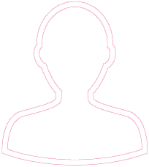 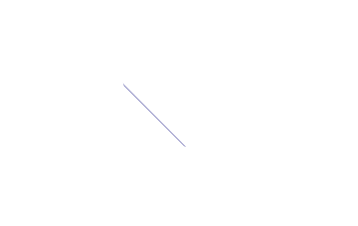 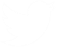 DetailExamplesQualifications and ExperienceSpecific qualifications and experience:Knowledge of relevant policies and procedures:Literacy:Numeracy:Technology:Successful experience working with children in a school/early years environmentEducated to NVQ Level 2 in learning support/early years, NNEB or equivalent qualification/experienceCompletion of DCSF induction programmeBasic knowledge of First Aid and understanding of the School Good reading and writing skillsGood numeracy skillsKnowledge of basic ICT to support learningCommunicationWritten:Verbal:Language:Negotiations:Ability to write basic reportsAbility to use clear language to communicate information unambiguouslyAbility to listen effectivelyOvercome communication barriers with children and adultsConsult with children, their families, carers and other adultsWorking with childrenBehaviour management:SEN:Curriculum:Child Development:Health and wellbeing:Understand and implement the school’s behaviour management policy  Ability to understand and support children with support developmental difficulty or disabilityGood understanding of the school curriculumKnowledge of literacy/numeracy strategiesGood understanding of the general aspect of child developmentAbility to assess progress and performanceUnderstand and support the importance of physical and emotional wellbeingWorking with othersWorking with partners:Relationships:Team work:Information:Understand and support the importance of physical and emotional wellbeingAbility to establish rapport and respectful and trusting relationships with children, their families and carers and other adultsAbility to work effectively with a range of adultsKnow when, how and with whom to share informationAbility to follow instructions accuratelyResponsibilitiesOrganisational skills:Line management:Time management:Creativity: Good organisational skillsAbility to remain calm under pressureAbility to support the work of volunteers and other teaching assistants in the classroomAbility to manage own time effectivelyDemonstrate creativity and an ability to resolve routine problems independently GeneralEqualities:Health and safety:Child protection:Confidentiality/data protection:CPD:Awareness of and commitment to equalityBasic understanding of Health & SafetyUnderstand and implement child protection proceduresUnderstand procedures and legislation relating to confidentialityBe prepared to develop and learn within the role